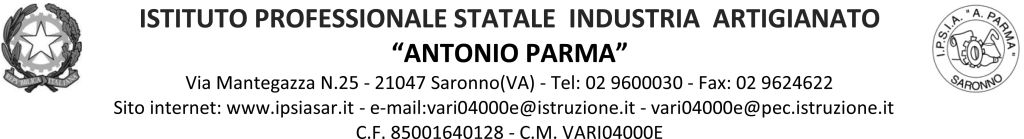 Circ.  n.  008					Saronno, 01 settembre 2021IMPEGNI docenti SETTEMBRE 20211° settembre 	1^ COLLEGIO DOCENTI (vedi circolare n.2)1 – 6 settembre 	PROVE RECUPERO cl 3^, 4^ e 5^ (vedi circolare n. 215)	ESAMI INTEGRATIVI/IDONEITA’ (vedi circolare n. 216)3 – 7 settembre 	SCRUTINI (vedi circolare n. 218)Mercoledì 8 settembre ore 14.00 -16.00	INCONTRO CON I DOCENTI CLASSI 1eOdg.: 	progetto Accoglienza, prof. Dallanoce (14.00 – 14.30);	divisione per Consigli di Classe per (14.30-16.00):	verifiche prerequisiti;	primo esame cartelle iscrizioni degli studenti.Giovedì 09 settembre		14.30-16.30 2^ COLLEGIO DOCENTI (vedi circolare)Lunedì 13 settembre 	14.00-16.00   COORDINAMENTI DI MATERIAOdg:	Valutazione di problemi emersi nell’as 20/21 e proposte di soluzione;	Programmazione classi prime, seconde, terze e quarte (riforma IP);	Programmazione attività a.s. 2021/22;	Test ingresso classi prime.Venerdì 10 settembre 	pubblicazione orario prime settimane di lezione LUNEDÌ     13 settembre 		INIZIO LEZIONI solo classi 1^MARTEDÌ  14 settembre 		INIZIO LEZIONI tutte le classi (escluso classi in stage)Sabato 25 settembre ore 9.00	INCONTRO CON I GENITORI CLASSI 1e (vedi circolare)Lunedì 4 ottobre	INIZIO ORARIO DEFINITIVO CONSIGLI DI CLASSE CLASSI II, III, IV e V odg:Attività didattiche di inizio anno (ripasso e metodo di studio, omogeneizzazione dei livelli di preparazione degli studenti, verifiche iniziali);programmazione Educazione Civica;individuazione obiettivi didattici/educativi comuni;metodologie e comportamenti da assumere nei confronti della classe;criteri di valutazione;presentazione degli alunni d.a. e valutazione del P.E.I.Giovedì 23 settembre h.14.30 incontro docenti classi 1^ – PIME Progetto LegalitàCONSIGLI DI CLASSE CLASSI PRIME Odg:	Esame problematiche studenti;	Somministrazione test ingresso;	Definizione attività studenti e programmazione attività didattiche (periodo ottobre);	Condivisione di strategie didattiche comuni (adesione progetto accompagnamento pedagogico);	UdA e PFI.										    Il Dirigente Scolastico				Prof. Alberto RancoRelaula 16Sostegnoaula 15A012aula 10A015, A018, A017, A029, B023aula 5A020, A034, A050, B012aula 1 AA24, AB24, AC24	aula 9A026aula 11A042, A040, A035, B05, B017aula 4A045, A021, A066 	aula 2A046aula 8A048aula 1214.30-15.3015.40-16.4016.50-17.50Lunedì20.095 AA4 AA3 AAAULA MAGNALunedì20.095 AS4 AS3 ASSALA RIUNIONIMartedì21.095 BA4 BA3 BAAULA MAGNAMartedì21.093 BS5 BS4 BSSALA RIUNIONIMercoledì22.095 AC4 AC3 ACAULA MAGNAMercoledì22.094 BFM3 AFM5 CASALA RIUNIONIGiovedì23.092 BFL3 BFMAULA MAGNAGiovedì23.092 AS2 BSSALA RIUNIONIVenerdì24.092 CS2 AC5 CSVenerdì24.092 AFM2 AA14.30 – 16.00AULA16.00 – 17.30AULA16.00 – 17.30AULALunedì 27.091 ASAula Magna1 BSSala riun.1 ACAula MagnaMartedì 28.091 AAAula Magna1 BAGiovedì 30.091 AFMAula Magna1 BFLSala riun.